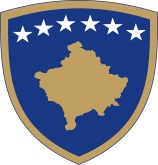 Republika e Kosovës  Republika Kosova-Republic of KosovoQeveria -Vlada - Government Ministria e Bujqësisë, Pylltarisë dhe Zhvillimit Rural - Ministarstvo Poljoprivrede, Šumarstva i Ruralnog Razvoja - Ministry of Agriculture, Forestry And Rural DevelopmentAgjencia për Zhvillimin e Bujqësisë/Agencije za Ruralni Razvoj/ The Agriculture Development AgencyAGJENCIA PËR ZHVILLIMIN E BUJQËSISËAgencije za Ruralni Razvoj/ The Agriculture Development AgencyROGRAM DIREKTNIH PLAĆANJA U POLJOPRIVREDI ZA 2022. GODINUPOTREBNA DOKUMENTACIJA I KRITERIJUMI ZA APLICIRANJE PREMA KULTURAMA KOJA ĆE BITI PODRŽANI PROGRAMOM DIREKTNIH PLAĆANJA 2022:PŠENICA:KRITERIJUMI KOJE TREBA  ISPUNITI POLJOPRIVREDNICI / APLIKANTI-PRIJAVNICI: • Moraju biti državljani Republike Kosovo;• Da imaju zaasađeno najmanje 2 ha pšenice;• Parcela zasađena pšenicom mora biti najmanje 0,20 ha nepodeljena;• Zakupljeno zemljište mora biti ugovoreno na najmanje godinu dana;• Zakupljena površina zemljišta treba da bude nepodijeljena najmanje 0,20 ha;• Da proizvedu / isporuče najmanje 6000 kg žita na sabirna mesta, koja moraju biti registrovana kao preduzeća (mlin, silos ili posebno mesto za sakupljanje žita);POTREBNA DOKUMENTACIJA:Kopija potvrde o registraciji preduzeća (samo za pravna lica);Dokaz o završnim obavezama prema PAK -u (samo za pravna lica);Konfirmimi nga banka për xhirollogarinë bankare të aplikuesit (vetëm per personat juridik);Kopja e letërnjoftimit të Republikës së Kosovës, e aplikuesit -  pronarit te biznesit (vetëm per personat juridik);Dokaz o isporuci - prijemu količine žita na otkupnom mestu (mlin, silos ili posebno otkupno mesto pšenice). U potvrdi/računu izdatom od odgovarajućeg otkupnog mesta, za količinu žita koju je poljoprivrednik isporučio/deponovao, mora biti označen identifikacioni broj poljoprivrednika (NIF/IBP).• Izjavljuju pod zakletvom, za tačnost i istinitost površine za koju se prijavljuju i digitalizuju u trenutku primene;PDIREKTNA PLAĆANJA ZA POSEJANE POVRŠINE SEMENA PŠENICE KRITERIJUMI KOJE TREBA  ISPUNITI POLJOPRIVREDNICI / APLIKANTI-PRIJAVNICI: Da budu državljani Republike Kosovo;Da imaju najmanje 5 ha zasejanih pšenicom za proizvodnju semena;Da poseduju ugovor sa kompanijom za proizvodnju semena;Parcela zasejana pšenicom za seme ili zakupljena za sejanje pšenice  za seme, mora biti barem 1 ha  nepodeljena;Zakupljeno zemljište mora biti ugovoreno na najmanje godinu dana;Posejano seme sorte pšenice treba da bude na Listi dozvoljenog semena. Tab. 1. SORTE PŠENICE U SPISKU SEMENA NA KOSOVUPOTREBNA DOKUMENTACIJA:Kopija potvrde o registraciji poslovanja (samo za pravna lica);Dokaz o izvršenim obavezama prema PAK-u (samo za pravna lica);• Potvrda banke o bankovnom računu podnosioca prijave (samo za pravna lica);• Kopija lične karte Republike Kosovo, podnosioca zahteva - vlasnika preduzeća (samo za pravna lica);Overen ugovor sa kompanijom za proizvodnju semena;Dokaz o količini pšenice isporučene kompaniji za proizvodnju semena (mora se dostaviti nakon završetka procesa žetve pšenice za proizvodnju semena); Dokazi iz katastra o površini obradivog zemljišta u vlasništvu ili nasleđenog obradivog zemljišta i kada je nasleđena mora biti dokazano relevantnim dokumentima o krvnoj liniji ili kopijom ugovora koji dokazuje raspolaganje obradivog zemljišta.Dokazi o kategoriji posejanog semena pšenice;Obrazac za površine zasejane pšenicom za proizvodnju semena verifikovan od strane MPŠRR-a;Izveštaj Fitosanitarne inspekcije - AHV iz terenskih inspekcija I Euklide II (mora se dostaviti nakon inspekcija na terenu).• Izjavljuju pod zakletvom, za tačnost i istinitost površine za koju se prijavljuju i digitalizuju u trenutku primene;JEČAM, RAŽ, OVAS, KUKURUZ, SUNCOKRETKRITERIJUMI KOJE TREBA  ISPUNITI POLJOPRIVREDNICI / APLIKANTI-PRIJAVNICI: Moraju biti državljani Republike Kosovo;Da imaju najmanje 1 ha sa ječmom, raži, ovsom, kukuruzom i suncokretom;Parcela zasejana ječmom mora biti najmanje 0,20 ha nepodeljena;Zakupljeno zemljište mora biti ugovoreno na najmanje godinu dana; Površina zakupljenog zemljišta mora biti najmanje 0,20 ha nepodeljena. POTREBNA DOKUMENTACIJA:Kopija potvrde o registraciji poslovanja (samo za pravna lica);Dokaz o izvršenim obavezama prema PAK-u (samo za pravna lica);• Potvrda banke o bankovnom računu podnosioca prijave (samo za pravna lica);• Kopija lične karte Republike Kosovo, podnosioca zahteva - vlasnika preduzeća (samo za pravna lica);• Izjavljuju pod zakletvom, za tačnost i istinitost površine za koju se prijavljuju i digitalizuju u trenutku primene;4. POVRĆE KRITERIJUMI KOJE TREBA  ISPUNITI POLJOPRIVREDNICI / APLIKANTI-PRIJAVNICI: Moraju biti državljani Republike Kosovo;imaju najmanje 0,30 ha zasađenog povrća na otvorenom polju ili 0,10 ha povrća u plastenicima ili najmanje 0,30 ha povrća na otvorenom polju i u plastenicima zajedno; Parcela zasađena povrćem na otvorenom polju treba da bude najmanje 0,20 ha nepodeljena;Parcela zasađena povrćem u zaštićenim područjima (plastenicima) mora biti najmanje 0,05 ha nepodeljena;• Poljoprivrednici/podnosioci zahteva koji gaje i konkurišu za povrtarsku kulturu bundeve, da imaju overen ugovor o prodaji bundeve sa bilo kojom od firmi koje obavljaju sakupljanje i preradu bundeve (odnosi se samo na poljoprivrednike koji uzgajaju bundevu sa površinom preko 2 ha) ;• Poljoprivrednici/podnosioci zahteva koji gaje i apliciraju za tikve povrtarske kulture, da imaju dokaze o prodatim količinama tikve u bilo kojoj od firmi koje obavljaju sakupljanje i preradu tikve(odnosi se samo na poljoprivrednike koji uzgajaju tikvu sa površinom preko 2 ha);• Poljoprivrednici/podnosioci zahteva koji gaje i apliciraju za kulturu povrtarstva tikve, da imaju dokaz o uplati od banke za prodatu količinu tikve (odnosi se samo na poljoprivrednike koji uzgajaju tikvu sa površinom preko 2 ha).• Poljoprivrednici/podnosioci zahteva koji gaje i apliciraju za kulturu povrtarstva tikve, da prodaju najmanje 5000 kg tikve kompanijama koje se bave sakupljanjem i preradom tikve (odnosi se samo na poljoprivrednike koji uzgajaju tikve sa površinom preko 2 ha).• Izjavljuju pod zakletvom, za tačnost i istinitost površine za koju se prijavljuju i digitalizuju u trenutku primene;POTREBNA DOKUMENTACIJA ZA APLICIRANJE:Kopija potvrde o registraciji poslovanja (samo za pravna lica);Dokaz o izvršenim obavezama prema PAK-u (samo za pravna lica);•	  Potvrda banke o bankovnom računu podnosioca prijave (samo za pravna lica);•	  Kopija lične karte Republike Kosovo, podnosioca zahteva - vlasnika preduzeća (samo za pravna lica);•   Izjavljuju pod zakletvom, za tačnost i istinitost površine za koju se prijavljuju i digitalizuju u trenutku primene;Overeni ugovor sa nekom od kompanija koje se bave koje se bave otkupom i preradom bundeve (odnosi se samo na poljoprivrednike koji kultivišu bundevu na površini većoj od 2 ha);Dokaz o količini prodatih/isporučenih bundeva od kompanija koje se bave otkupom i preradom bundeve. (Ovaj dokument se mora doneti-dostaviti nakon završetka sezone žetve/isporuke bundeve i odnosi se samo na poljoprivrednike koji kultivišu bundevu na površini većoj od 2 ha);Dokaz o isplati od banke o količini prodatih/isporučenih bundeva. (Ovaj dokument se mora doneti-dostaviti nakon završetka sezone žetve/isporuke bundeve i odnosi se samo na poljoprivrednike koji kultivišu bundevu na površini većoj od 2 ha).Tab. 2. Kulture povrća koje će biti podržane kroz program direktnih plaćanja5.  POSTOJEĆE VINOGRADEKRITERIJUMI KOJE TREBA  ISPUNITI POLJOPRIVREDNICI / APLIKANTI-PRIJAVNICI: Da su državljani Republike Kosovo; Da su zasadili najmanje 0,10 ha vinograda;Parcela zasađena vinogradima mora biti najmanje 0,05 ha nepodeljena;• Da je registrovan u katastar vinograda u DVV - MPŠRR;• Vinograd treba održavati (isporučiti između redova ili sa travom kultivisanom između redova, orezati, zaštititi od bolesti i štetočina) i sistem sadnje treba da bude u jasnom i urednom redosledu redova/strojeva.• Izjavljuju pod zakletvom, za tačnost i istinitost površine za koju se prijavljuju i digitalizuju u trenutku primene;POTREBNA DOKUMENTACIJA:Kopija potvrde o registraciji biznisa (samo za pravna lica);Dokaz o izvršenim obavezama prema PAK -u (samo za pravna lica);Potvrda banke o bankovnom računu podnosioca prijave (samo za pravna lica);Kopija lične karte Republike Kosovo, podnosioca zahteva - vlasnika preduzeća (samo za pravna lica);• Dokaz iz katastra vinograda o površini vinograda – original vinogradarskog lista izdat od strane Departamenta za vinogradarstvo i vinarstvo – MPŠRR;• Izjavljuju pod zakletvom, za tačnost i istinitost površine za koju se prijavljuju i digitalizuju u trenutku primene;DIREKTNA PLAĆANJA ZA ZVANIČNO PROIZVODENO  I  DEKLARISANO VINO KRITERET QË DUHET T’I PLOTËSOJNË KOMPANITË PRODHUESE TË VERËS:Podnosioci prijave moraju biti državljani  Republika Kosovo; Podnosioci prijave / entitet mora imati licencu MPŠRR-a za proizvodnju vina; • Podnosioci zahteva/subjekata moraju do 10. decembra 2022. godine u Departmanu za vinogradarstvo i vinarstvo da se izjasne o podacima za konačnu deklaraciju o berbi grožđa za berbu 2022. godine;• Podnosioci prijava/subjekata moraju do 15. januara 2022. godine u Odjeljenju za vinogradarstvo i vinarstvo da se izjasne o podacima o godišnjoj proizvodnji vina za berbu 2022. godine.POTREBNA DOKUMENTACIJA:Kopija sertifikata o registraciji biznisa i podaci o biznisu;Dokaz o izvršenim obavezama prema PAK -u;•	Potvrda banke o bankovnom računu podnosioca prijave (samo za pravna lica);•	Kopija lične karte Republike Kosovo, podnosioca zahteva - vlasnika preduzeća (samo za pravna lica);DIREKTNA PLAĆANJA ZA POSTOJEĆE  VOĆNJAKE KRITERIJUMI KOJE TREBA  ISPUNITI POLJOPRIVREDNICI / APLIKANTI-PRIJAVNICI: Da su državljani Republike Kosovo; Da su zasadili voće najmanje 0,50 ha; Da su zasadili najmanje 0,20 ha voća (jagoda, kupina, aronija i borovnica) na otvorenom polju ili u stakleniku.Parcela zasađena drvnim voćem mora biti najmanje 0,20 ha nepodeljena; Parcela zasađena sitnim voćem (jagoda, kupina, aronija i brusnica), na otvorenom polju ili u plasteniku, treba da iznosi najmanje 0,10 ha nepodeljeno.Voćnjak treba održavati (orati ili sa travom kultivisanom između redova, orezati, zaštititi od bolesti i štetočina) i sistem sadnje treba da bude u jasnom i urednom redosledu redova/strojeva;• Izjavljuju pod zakletvom, za tačnost i istinitost površine za koju se prijavljuju i digitalizuju u trenutku primene; POTREBNA DOKUMENTACIJA:Kopija sertifikata o registraciji preduzeća (samo za pravna lica);Dokaz o izvršenim obavezama prema PAK -u (samo za pravna lica);•	Konfirmimi nga banka për xhirollogarinë bankare të aplikuesit (vetëm për personat juridik);•	Kopja e letërnjoftimit të Republikës së Kosovës, e aplikuesit -  pronarit te biznesit (vetëm për personat juridik);•	Deklarata nën betim e noterizuar, për  saktësin dhe vërtetësin e siperfaqes për të cilën aplikojnë dhe e digjitalizojn në momentin e aplikimit.Tab. 3. Kulture voća koje će biti podržane kroz program direktnih plaćanja za 2022. godinu8. DIREKTNA PLAĆANJA ZA PRODATU  / PREDATU KOLIČINU PLODOVA MALINE KRITERIJUMI KOJE TREBA  ISPUNITI POLJOPRIVREDNICI / APLIKANTI-PRIJAVNICI: Da su državljani Republike Kosovo; Da su zasadili najmanje 0,10 ha maline, na otvorenom polju ili u stakleniku;Površina voćnjaka sa malinama uzeta pod zakup treba da bude barem 0,10 ha nepodeljena;Da imaju ugovor o prodaji plodova maline sa bilo kojim od otkupnih mesta na kojima su registrovani kao biznisi; Da prodaju/ predaju najmanje 500 kg ploda maline u otkupna mesta;Da pružaju bankovni dokaz o količini prodatih / predatih malina;Prihvataju se kao prodati/përdati samo sveži plodovi maline;Deklarata nën betim e noterizuar, për  saktësin dhe vërtetësin e siperfaqes për të cilën aplikojnë dhe e digjitalizojn në momentin e aplikimit.POTREBNA DOKUMENTACIJA:Kopija potvrde o registraciji poslovanja (samo za pravna lica);Dokaz o izvršenim obavezama prema PAK -u (samo za pravna lica);Potvrda banke o bankovnom računu podnosioca prijave (samo za pravna lica);Kopija lične karte Republike Kosovo, podnosioca zahteva - vlasnika preduzeća (samo za pravna lica);• Notarski overen ugovor sa bilo kojom od firmi/sabirnih mesta koja realizuju sakupljanje maline;• Dokaz o prodatoj količini ploda maline na nekom od sabirnih mesta. (Ovaj dokument se mora doneti/dostaviti po završetku sezone berbe plodova maline i prodaje na sabirnim mestima, najkasnije do 30. novembra);Dokaz o uplati od banke prodate količine plodova maline. (Ovaj dokument se mora doneti/dostaviti po završetku sezone berbe i prodaje plodova maline na sabirnim mestima i nakon uplate prodate količine ploda maline sa sabirnih mesta na račune poljoprivrednika, najkasnije do 15. decembra).• Izjavljuju pod zakletvom, za tačnost i istinitost površine za koju se prijavljuju i digitalizuju u trenutku primene;9. DIREKTNA PLAĆANJA ZA PREMIJE-INDEKS POLJOPRIVREDNOG OSIGURANJA ZA POLJOPRIVREDNU KULTURU MALINE, JABUKA, ŠLJIVA, GROŽĐA, JAGODA, PAPRIKE I ORAHA KAO I ZA PREMIJU POLJOPRIVREDNOG TRADICIONALNOG OSIGURANJA ZA POLJOPRIVREDNU KULTURU JABUKE –INTENZIVNI VOĆNJACI, PAPRIKA –INTENZIVNI UZGOJ I VINSKOG GROŽĐA KRITERIJUMI KOJE TREBA  ISPUNITI POLJOPRIVREDNICI / APLIKANTI-PRIJAVNICI ZA INDEKS - PREMIJE POLJOPRIVREDNOG OSIGURANJA:Kriterijumi za indeksno poljoprivredno osiguranje:Da su državljani Republike Kosovo; Zasaženo  najmanje 0,20 ha maline;• Period osiguranja za zasade maline treba da bude od 1. jula 2022. do 31. avgusta 2022. godine;• Zasađeno najmanje 0,20 ha jagoda;• Period osiguranja za zasade jagoda treba da bude od 01.03.2022 do 01.04.2022;• Zasađeno najmanje 0,50 ha sa jabukama;• Period osiguranja za zasade jabuka treba da bude od 20.03.2022 do 15.05.2022;• Zasađeno najmanje 0,50 ha šljive;• Period osiguranja za zasade šljive treba da bude od 20.03.2022 do 15.05.2022;• Zasađeno najmanje 0,10 ha vinograda;• Period osiguranja površine vinograda treba da bude od 20.03.2022 do 15.05.2022;• Zasađeno najmanje 0,30 ha paprikom;• Period osiguranja za površine zasađene paprikom treba da bude od 15.05.2022 do 10.06.2022;• Zasađeno najmanje 0,50 ha oraha;• Period osiguranja za zasade oraha treba da bude od 20.03.2022 do 15.05.2022;• Zasađeno najmanje 0,50 ha sa trešnjama;• Period osiguranja za zasade trešnje mora biti od 20.03.2022 do 15.05.2022;• Zasađeno najmanje 1 ha kukuruza;• Period osiguranja za kukuruz mora biti od 25.06.2022 do 25.07.2022;• Zasađeno najmanje 0,30 ha sa pasuljem;• Period osiguranja za pasulj mora biti od 25.06.2022 do 05.08.2022;• Zasađeno najmanje 0,5 ha krušaka;• Period osiguranja za zasade krušaka mora biti od 20.03.2022 do 15.05.2022;• Zasađeno najmanje 0,50 ha sa višnjama;• Periodosiguranja za zasade višnje mora biti od 20.03.2022 do 15.05.2022;KRITERIJUMI KOJE TREBA  ISPUNITI POLJOPRIVREDNICI / APLIKANTI-PRIJAVNICI ZA PREMIJE TRADICIONALNOG POLJOPRIVREDNOG OSIGURANJA (GRAD-TUČA):Kriterijumi za premije tradicionalnog poljoprivrednog osiguranja (grad):Da su državljani Republike Kosovo; Zasađeno  najmanje 1 ha sa jabukama;Period osiguranja od grada za voćnjake jabuka treba da bude od 15.05.2022. do 30.09.2022. godineZasađeno najmanje  0,50 ha sa paprikomPeriod osiguranja za površinu zasađenu paprikom trebao da bude od 10.07.2022 do 30.09.2021. godineZasađeno  najmanje 0,50 ha sa vinogradom-vinsko grožđe;Površina vinograda uzeta pod zakup mora biti najmanje 0,50 ha nepodeljena;Period osiguranja za  površinu vinograda-vinsko grožđe treba da bude od 15.05.2022 do 30.09.2022. godine.POTREBNA DOKUMENTACIJA:Kopija sertifikata o registraciji biznisa (samo za pravna lica);Dokaz o izvršenim obavezama prema PAK -u (samo za pravna lica);Potvrda banke o bankovnom računu podnosioca prijave (samo za pravna lica);Kopija lične karte Republike Kosovo, podnosioca zahteva - vlasnika preduzeća (samo za pravna lica);Polisa osiguranja za odgovarajuću kulturu koja mora imati pokriće za period osiguranja naveden u kriterijumima za poljoprivredne kulture;Dokaz o uplati polise osiguranja;DIREKTNA PLAĆANJA ZA PROIZVODNJU SADNOG MATERIJALA DRVNIH VOĆA I VINOVE LOZEKRITERIJUMI KOJE TREBA  ISPUNITI POLJOPRIVREDNICI / APLIKANTI-PRIJAVNICI:Da su državljani Republike Kosovo;Poljoprivrednici - subjekti moraju imati licencu MPŠRR-a za proizvodnju sadnog materijala voćaka; Poljoprivrednici - subjekti moraju imati licencu MPŠRR-a za proizvodnju sadnog materijala  vinove loze;Poljoprivrednici - subjekti, tokom kalendarske 2022. godine, moraju proizvesti najmanje 5000 sadnica voćaka ili vinove loze. • Subvencionisanje se vrši samo za jednogodišnje sadnice.POTREBNA DOKUMENTACIJA:Kopija sertifikata poslovanja i informacije o poslovanju;Dokaz o izvršenim obavezama prema PAK -u;Potvrda banke o bankovnom računu podnosioca prijave (samo za pravna lica);Kopija lične karte Republike Kosovo, podnosioca zahteva - vlasnika preduzeća (samo za pravna lica);Zapisnik fitosanitarnog inspektora - AHV za posedovanje matičnog voćnjaka vegetativnih podloga; Zapisnik  fitosanitarnog inspektora - AHV za posedovanje matičnog vinograda vegetativnih podloga; Za vegetativne podloge uvezenih voćki i vinove loze, poljoprivrednik - subjekat mora posedovati sledeću dokumentaciju: fitosanitarni sertifikat o zdravstvenom stanju vegetativnih podloga koji je izdala država iz koje su uvezene, i jedinstveni carinski dokument (JCD) koji dokazuje da su sadnice redovno ušle  na Kosovo preko carine;• Kopiju deklaracije o proizvedenoj količini sadnica za kalendarsku 2022. godinu, overenu/potpisanu i pečatom fitosanitarnog inspektora – AHV (ovaj dokument se donosi/dostavlja nakon deklarisanja proizvedene količine sadnica, najkasnije do 30 novembra ) ;• Kopija fitosanitarnog sertifikata o zdravstvenom stanju sadnica proizvedenih u kalendarskoj 2022. godini (ovaj dokument se donosi/dostavlja nakon analize sadnica na zdravstveno stanje, najkasnije do 30. novembra).11. DIREKTNA PLAĆANJA ZA  LEKOVITA I AROMATIČNA BILJA / BMA-LABKRITERIJUMI KOJE TREBA  ISPUNITI POLJOPRIVREDNICI / APLIKANTI-PRIJAVNICI:Da su državljani Republike Kosovo;Da su zasadili najmanje 0,10 ha sa ALB-om;Parcela zasađena sa ALB-om mora biti najmanje 0,05 ha nepodeljena;• Izjavljuju pod zakletvom, za tačnost i istinitost površine za koju se prijavljuju i digitalizuju u trenutku primene;POTREBNA DOKUMENTACIJA:Kopija sertifikata o registraciji biznisa (samo za pravna lica);Dokaz o izvršenim obavezama prema PUK-u (samo za pravna lica);•	Potvrda banke o bankovnom računu podnosioca prijave (samo za pravna lica);•	Kopija lične karte Republike Kosovo, podnosioca zahteva - vlasnika preduzeća (samo za pravna lica);• Izjavljuju pod zakletvom, za tačnost i istinitost površine za koju se prijavljuju i digitalizuju u trenutku primene;Tab.4. Glavne vrste ALB-a koje se uzgajaju na Kosovu i koje će biti podržane kroz program direktnih plaćanjaDIREKTNA PLAĆANJA ZA ORGANSKU PROIZVODNJUKRITERIJUMI KOJE TREBA  ISPUNITI POLJOPRIVREDNICI / APLIKANTI-PRIJAVNICI:Da su državljani Republike Kosovo;Da je zasađeno najmanje 0,10 ha poljoprivrednih kultura u svrhu organske proizvodnje;Parcela zasađena poljoprivrednim kulturama u svrhu organske proizvodnje mora biti najmanje 0,05 ha nepodeljena;• Poljoprivrednici/podnosioci zahteva, u trenutku podnošenja zahteva moraju da deklarišu koja poljoprivredna kultura je zasađena na parceli/parceli za koju apliciraju.• Izjavljuju pod zakletvom, za tačnost i istinitost površine za koju se prijavljuju i digitalizuju u trenutku primene;6. POTREBNA DOKUMENTACIJA:Kopija potvrde o registraciji biznisa (samo za pravna lica);Dokaz o izvršenim obavezama prema PUK-u(samo za pravna lica);Potvrda banke o bankovnom računu podnosioca prijave (samo za pravna lica);Kopija lične karte Republike Kosovo, podnosioca zahteva - vlasnika preduzeća (samo za pravna lica);Dokazi o organskoj sertifikaciji, zasađena parcela i poljoprivredna kultura u njemu. Sertifikat izdaje kontrolno telo (sertifikaciono telo) akreditovano na nivou EU i mora se predati nakon organske sertifikacije za parcelu i poljoprivrednu kulturu koja je posađena na toj parceli.• Spisak sertifikovanih proizvoda (aneks);• Spisak parcela sa pečatom kontrolnog tela (sertifikacionog tela) akreditovanog na nivou EU-a;• Overena izjava pod zakletvom, za tačnost i istinitost površine za koju se prijavljuju i digitaliziraju u vreme podnošenja zahteva.13. DIREKTNA PLAĆANJA ZA KRAVNE I BIVOLICE MUZAREKRITERIJUMI KOJE TREBA  ISPUNITI POLJOPRIVREDNICI / APLIKANTI-PRIJAVNICI: Da su državljani Republike Kosovo;Da uzgoje najmanje 5 grla krava muzara ili bivolica muzara ili najmanje 5 grla krava i bivolica muzara zajedno;Životinje moraju biti registrovane uz registraciju Republike Kosovo ili zemalja EU;Životinje treba da budu identifikovane i registrovane u sistemu za identifikaciju i registraciju životinja AHV;Treba ažurirati broj životinja na farmi i u bazi podataka;POTREBNA DOKUMENTACIJA:Kopija potvrde o registraciji biznisa  KBRA (samo za pravna lica);Dokaz o izvršenim obavezama prema PUK-u(samo za pravna lica);Potvrda banke o bankovnom računu podnosioca prijave (samo za pravna lica);Kopija lične karte Republike Kosovo, podnosioca zahteva - vlasnika preduzeća (samo za pravna lica);Registar za 2022. izdat od strane Veterinarske službe ugovorene od strane AHV, na osnovu podataka sistema za identifikaciju i registraciju životinja u AHV, koji mora biti potpisan i overen pečatom na svim listovima/stranicama;14. DIREKTNA PLAĆANJA ZA OVCE I KOZEKRITERIJUMI KOJE TREBA  ISPUNITI POLJOPRIVREDNICI / APLIKANTI-PRIJAVNICI: Da su državljani Republike Kosovo;Uzgajati najmanje 30 grla muznih ovaca ili najmanje 20 grla muznih koza, u aktivnoj proizvodnji mleka;• U vreme/dan apliciranja, starost životinja mora biti najmanje 12 meseci do 7 godina;• Životinje moraju biti registrovane matrikulama sa matrikulama Republike Kosovo ili zemalja EU;• Životinje treba biti identifikovane i registrovane u sistemu za identifikaciju i registraciju životinja  u AHV.• Broj životinja na farmi iu bazi podataka treba ažurirati.POTREBNA DOKUMENTACIJA:Kopija sertifikata o registraciji biznisa (samo za pravna lica);Dokaz o izvršenim obavezama prema PUK-u (samo za pravna lica);Potvrda banke o bankovnom računu podnosioca prijave (samo za pravna lica);Kopija lične karte Republike Kosovo, podnosioca zahteva - vlasnika preduzeća (samo za pravna lica);• Registar za 2022. izdat od strane Veterinarske službe ugovorene od strane AHV, na osnovu podataka sistema za identifikaciju i registraciju životinja u AHV, koji mora biti potpisan i overen pečatom na svim listovima/stranicama;15. DIREKTNA PLAĆANJA ZA PČELEKRITERIJUMI KOJE TREBA  ISPUNITI POLJOPRIVREDNICI / APLIKANTI-PRIJAVNICI: Da su državljani Republike Kosovo;Za uzgoj najmanje 30 pčelinjih zajednica (košnica), sa izuzetkom nukleusa;Poljoprivrednici koji imaju od 30 do 100 pčelinja društva (košnica) mogu imati pčelinja društva (košnice) smeštene u najviše dve (2) pčelnjaka, poljoprivrednici koji imaju preko 100 do 200 pčelinja društva (košnica) mogu imati pčelinja društva (košnice) smeštene u najviše tri (3) pčelnjake, poljoprivrednici koji imaju preko 200 do 400 pčelinja društva (košnica) mogu imati pčelina društva(košnice) smeštene u najviše četiri (4) pčelnjake, poljoprivrednici koji imaju preko 400 pčelinjih društava (košnica) mogu imati pčelnja društva (košnice) smeštene maksimalno u pet (5) pčelnjaka;Poljoprivrednici kandidati moraju imati najmanje 30 pčelinjih zajednica u baznoj košnici;  Košnice moraju biti jasno označene Identifikacionim brojem farme (IBF), u trajnoj boji;   Košnice moraju imati više od šest (6) okvira; U trenutku kontrole poljoprivrednika/ podnosioca prijave, u slučaju da nedostaje Identifikacioni broj farme (NIF-IBF) u košnicama, svaka je košnica oslobođena subvencije brz označenog Identifikacioni broj farme (NIF-IBF);POTREBNA DOKUMENTACIJA:Kopija potvrde o registraciji preduzeća (samo za pravna lica);Dokaz o izvršenim obavezama prema PUK-u(samo za pravna lica);Potvrda banke o bankovnom računu podnosioca prijave (samo za pravna lica);Kopija lične karte Republike Kosovo, podnosioca zahteva - vlasnika preduzeća (samo za pravna lica);Kopiju sertifikata za organsku proizvodnju meda koja mora biti priložena uz prijavnu dokumentaciju najkasnije 10 dana od datuma sertifikacije. Sertifikat mora izdati kontrolno telo/sertifikaciono telo (važi samo za poljoprivrednike koji su sertifikovani za proizvodnju organskog meda);• Individualna potvrda farmera o broju pčelinjih društava i lokaciji pčelinjih društava, koju mora potpisati i overiti nadležna Opštinska direkcija za poljoprivredu – Opština, osim za opštine: Zvečan, Zubin Potok i Leposavić, gde svedočenje se prihvata bez loga i bez pečata bez pečatiranja ali samo potpisana.DIREKTNA PLAĆANJA ZA KOKE NOSILJEKRITERIJUMI KOJE TREBA  ISPUNITI POLJOPRIVREDNICI / APLIKANTI-PRIJAVNICI: Da su državljani Republike Kosovo;Uzgajati najmanje 2000 koka nosilja u svim fazama aktivne proizvodnje jaja;Subjekt mora podneti prijavu u AHV;Subjekt mora podneti prijavu za program vakcinacije;Subjekt mora podneti prijavu za žigosanje jaja na tržištu.POTREBNA DOKUMENTACIJA:Kopija sertifikata biznisa;Dokaz o izvršenim obavezama prema PUK-u;Potvrda banke o bankovnom računu podnosioca prijave (samo za pravna lica);Kopija lične karte Republike Kosovo, podnosioca zahteva - vlasnika preduzeća (samo za pravna lica);Kopija potvrde o broju i poreklu jednodnevnih piličaa za koke nosilje ili nesilice, faktura nabavke od uvoznika i proizvođača;Za koke nosilje (16 -18 nedelja) i jednodnevnih piliča (8-10 dana) za koke nosilje, faktura za snabdevanje važi od 1. juna 2021. do 31. oktobra 2022. godine;Veterinarsko-zdravstveni sertifikat izdat od Veterinarske prakse sa licencom AHV; Dokaz-uverenje veterinara za primenu programa vakcinacije;Dokaz da na tržištu primenjuje žigosanje jaja; 17. DIREKTNA PLAĆANJA ZA SVINJE-KRMAČE ZA REPRODUKCIJU KRITERIJUMI KOJE TREBA  ISPUNITI POLJOPRIVREDNICI / APLIKANTI-PRIJAVNICI: Da su državljani Republike Kosovo;Da uzgajaju najmanje 2 krmače za aktivnu reprodukciju u svim fazama reprodukcije;U vreme/dan primene, starost životinja mora biti najmanje 15 meseci do 5 godina;Životinje moraju biti registrovane uz registraciju Republike Kosovo ili zemalja EU;Životinje treba da budu godine identifikovani i registrovani u sistemu za identifikaciju i registraciju životinja AHV;Treba ažurirati broj životinja na farmi i u bazi podataka;  1o.4. POTREBNA DOKUMENTACIJA ZA APLICIRANJE:Kopija sertifikata o registraciji biznisa (samo za pravna lica);Dokaz o izvršenim obavezama prema PUK-u (samo za pravna lica);Potvrda banke o bankovnom računu podnosioca (samo za pravna lica);Kopija lične karte Republike Kosovo, podnosioca zahteva/vlasnika preduzeća (samo za pravna lica);• Registar za 2022. izdat od strane Veterinarske službe ugovorene od strane AHV, na osnovu podataka sistema za identifikaciju i registraciju životinja u AHV, koji mora biti potpisan i overen pečatom na svim listovima/stranicama;18. DIREKTNA PLAĆANJA ZA MLEKO PREMA KATEGORIJAMA KVALITETAKRITERIJUMI KOJE TREBA  ISPUNITI POLJOPRIVREDNICI / APLIKANTI-PRIJAVNICI:Da su državljani Republike Kosovo;Životinje treba da budu identifikovani i registrovani u sistemu za identifikaciju i registraciju životinja AHV, broj životinja na farmi i u bazi podataka treba da bude ažuriran; Da imaju notarski overen ugovor o prodaji mleka sa jednom od licenciranih mlekara na Kosovu ili sa bilo kojim od otkupna mesta za mleko koji su registrovani kao biznisi i koji imaju ugovor sa licenciranom mlekarom;Da imaju dokaz koji je izdala laboratorija AHV o kvalitetu mleka isporučenog mlekari ili otkupnom mestu koje je registrovano kao biznis i ima ugovor sa licenciranom mlekarom. Pravo na plaćanje ima mleko sledećih kategorija: Ekstra klasa, klasa I i klasa II;Da isporuči najmanje 3000 litara mleka tokom 6 (šest) meseci (prema polugodištima kalendarske godine);Da dostave dokaze o mesečnoj količini prodatog (isporučenog) mleka bilo kojoj od licenciranih mlekara na Kosovu ili bilo kom od otkupnih mesta za mleko registrovanih kao biznisi i koji imaju ugovor sa bilo kojom licenciranom mlekarom;Da imaju bankovni dokaz o mesečnoj količini prodatog (isporučenog) mleka. POTREBNA DOKUMENTACIJA:Kopija sertifikata o registraciji biznisa-KBBRA (samo za pravna lica); Dokaz o izvršenim obavezama prema PUK-u (samo za pravna lica);Potvrda banke o bankovnom računu podnosioca (samo za pravna lica);Kopija lične karte Republike Kosovo, podnosioca zahteva/vlasnika preduzeća (samo za pravna lica);Kopija verifikacione liste životinja: goveda, ovaca i koza, koju je izdao Sektor za identifikaciju i registraciju (I & R) u okviru AHV; Overena kopija ugovora o snabdevanju mlekom, izdata od mlekare licencirane na Kosovu ili sa otkupnih mesta za mleko registrovanih kao biznisi i koje imaju ugovor sa licenciranom mlekarom; Dokaz o količini mleka isporučenog mlekari ili na otkupnom mestu za mleko registrovanom kao biznis i koji ima ugovor sa licenciranom mlekarom; Kopija sertifikata o registraciji biznisa sakupljačkog mesta i kopija overenog ugovora o preuzimanju sa bilo kojom od licenciranih mlekara;Dokaz o uplati od strane banke količine prodate (isporučenog) mleka;Dokaz o učešću u projektu „Transparentnost i neutralnost uzrokovanja mleka“ (izdao projekat „Transparentnost i neutralnost uzrokovanja mleka“).19. DIREKTNA PLAĆANJA ZA PRIJAVLJENE KLANJA GOVEDA KRITERIJUMI KOJE TREBA  ISPUNITI POLJOPRIVREDNICI / APLIKANTI-PRIJAVNICI: Da su državljani Republike Kosovo;Da su licencirani/odobreni odlukom AHV za bezbednosne kategorije A, B, C i D;Prijaviti klanja u bazi podataka u Sektoru identifikacije i registracije u AHV, prema predviđenoj dinamici klanice; Zaklano telo životinje/goveda mora pregledati i overiti odgovorni veterinar ovlašćen od AHV; Goveda moraju biti s matrikulama-registrovana sa matrikulama Republike Kosovo.15.4. POTREBNA DOKUMENTACIJA ZA APLICIRANJE:Kopija sertifikata o registraciji biznisa-KBBRA (samo za pravna lica); Dokaz o izvršenim obavezama prema PUK-u (samo za pravna lica);Potvrda banke o bankovnom računu podnosioca (samo za pravna lica);Kopija lične karte Republike Kosovo, podnosioca zahteva/vlasnika preduzeća (samo za pravna lica);Registar zaklanih životinja, izdat po bazi podataka Sektora za identifikaciju i registraciju - AHV, overen pasošem zaklane životinje;Sertifikacija - dokaz izdat od nadležnog veterinara ovlašćenog od strane AHV da vrši kontrolu zaklanog tela životinje/goveda.20. DIREKTNA PLAĆANJA ZA SEKTOR AKVAKULTUREKRITERIJUMI KOJE TREBA  ISPUNITI POLJOPRIVREDNICI / APLIKANTI-PRIJAVNICI:Da su državljani Republike Kosovo;Da prodaju najmanje 2500 kg sveže ribe (živa riba, rafinisana očišćena riba, punjena i rashlađena riba na +5 °C u vakuumu) u roku od šest (6) meseci, u Republici Kosovo ili u inostranstvu (izvoz);Prihvatljive vrste ribe su: Pastrmka i Šaran;Da imaju licencu MPŠRR-a za razvoj aktivnosti u akvakulturi;Da budu registrovani u AHV.16.6. POTREBNA DOKUMENTACIJA ZA APLICIRANJE:Kopija sertifikata o registraciji biznisa-KBBRA (samo za pravna lica); Dokaz o izvršenim obavezama prema PUK-u (samo za pravna lica);Potvrda banke o bankovnom računu podnosioca (samo za pravna lica);Kopija lične karte Republike Kosovo, podnosioca zahteva/vlasnika preduzeća (samo za pravna lica);Veterinarski - zdravstveni sertifikat izdat od Veterinarske prakse sa licencom AHV; Dokaz o količini i mestu porekla hrane za ribe; Dokazi iz PUK-a o prodatoj količini sveže ribe (živa riba, rafinisana očišćena riba, punjena i ohlađena riba na temperaturi +5°C zapakovana u vakuumu).21. DIREKTNA PLAĆANJA ZA TOVLJENJE TELADIKRITERIJUMI KOJE TREBA  ISPUNITI POLJOPRIVREDNICI / APLIKANTI-PRIJAVNICI: • Da su državljani Republike Kosovo;• Uzgajati najmanje 10 teladi u tovu (mužjaka i ženki) u toku kalendarske godine;• U vreme/dan primene, starost teladi u tovu treba da bude od 6 do 14 meseci;• Telad za tov moraju biti registrovana-matrikulama, matrikulama Republike Kosovo;• Telad za tov moraju biti identifikovana i registrovana u sistemu za identifikaciju i registraciju životinja u AHV;• Broj teladi za tov na farmi i u bazi podatakatreba biti ažurirana;POTREBNA DOKUMENTACIJA:• Kopija potvrde o registraciji poslovanja - KBRA (samo za pravna lica);• Dokaz o izvršenim obavezama prema PAK-u (samo za pravna lica);• Potvrda banke o bankovnom računu podnosioca (samo za pravna lica);• Kopija lične karte Republike Kosovo, podnosioca zahteva/vlasnika preduzeća (samo za pravna lica);• Registar za 2022. godinu, izdat od strane Veterinarske službe ugovorene od strane AHV, na osnovu podataka sistema za identifikaciju i registraciju životinja u AHV, koji treba biti potpisan i overen pečatom na svim listovima/stranicama;Pojašnjenje:• Podnosilac prijave-aplikanat/poljoprivrednik nakon apliciranja i pre terenske kontrole, u slučaju da dođe do promena na njegovom gazdinstvu-farmi za površine, broj, litre, kg i grla deklarisane tokom prijave, mora da obavesti ARP na mejl adresu ndryshimineferme-azhb@rks-gov.net ili sa dokumentom-zapisom protokoliranim u arhivi ARP-a.• Prilikom terenske kontrole od strane ARP-a, ukoliko podnosilac zahteva ima promene na svom gazdinstvu za deklarisane površine, broj, litre, kg i grla, podnosilac zahteva/poljoprivrednik mora da svedoči službenicima kontrole ARP-a o promeni koju je nastao na njegovom gazdinstvu, sa dokumentacijom izdatom od strane nadležnog organa (odgovarajuća Opštinska direkcija za poljoprivredu, AVH, Kosovska policija), koja u takvim slučajevima poljoprivrednik ne prima subvenciju, ali ne treba da preduzima sankcije protiv farmera kada poseduje i nudi/dokazuje dokumentaciju izdatu od strane relevantnog-nadležnog organa.• Prilikom terenske kontrole za podsektor vina i teladi za tov treba imati u vidu da se u ova dva podsektora promena stanja za količinu litara i broj teladi može kontinuirano menjati od momenta primene do momenta realizacije kontrole od strane ARP-a, kao rezultat prodaje koja se može realizovati. U slučaju bilo kakve promene, poljoprivrednik/podnosilac prijave/subjekti mora dostaviti/predstaviti kao dokaz redovne prodajne fakture koje je sačinio nakon momenta podnošenja zahteva iu tim slučajevima moraju se prihvatiti prodati litri vina i broj prodatih teladi za subvencija.• U slučaju da su životinje izgubile ili izgubile registraciju-oznaku-matrikulu, poljoprivrednik mora da podnese zahtev za registraciju ovlašćenom veterinaru, koji zahtev mora biti potpisan i sa datumom podnošenja zahteva, i ne sme biti stariji od 30 dana. Ovaj zahtev koji poljoprivrednik podnosi u svrhu ponovne matrikuliranja, mora biti ponuđen/predstavljen u trenutku kontrole od strane ARP-a, koja u takvim slučajevima poljoprivrednik ne dobija subvenciju za te životinje, ali niti treba sankcionisati poljoprivrednika za broj životinja kojima nedostaju matrikule-oznake za registraciju, a koje kao dokaz poseduje zahtev koji je podneo za ponovnu preregistraciju.• Poljoprivrednici/podnosioci zahteva, koji imaju koristi od subvencije za zasađeno/obrađeno poljoprivredno zemljište, koristiće i delimičnu subvenciju cene goriva-nafte po litru, u iznosu od 0,36 €/l, za količinu goriva od 150 l/ ha koji je neophodan za obradu 1 ha poljoprivrednog zemljišta, i predstavlja dodatnu vrednost na osnovnoj subvenciji za sve površine poljoprivrednog zemljišta koje su prihvaćene za subvencionisanje i koje su predviđene za subvencionisanje u ovom programu.• Poljoprivrednici/podnosioci zahteva, koji imaju koristi od subvencije za poljoprivredno zemljište zasađeno/obrađeno poljoprivrednim kulturama: pšenicom, kukuruzom, krompirom i monokulturom pasulja, takođe će imati koristi od delimične subvencije za količinu utrošenog/upotrebljenog đubriva tokom obrade, u iznosu od 150€/ha za pšenicu, dok je u iznosu od 100€/ha za monokulturu kukuruza, krompira i pasulja i predstavlja dodatnu vrednost na osnovnu subvenciju za sve površine zasađenog/obrađenog poljoprivrednog zemljišta, sa poljoprivrednim kulturama: pšenica, kukuruz , krompira i monokulture pasulja, koji su prihvaćeni za subvenciju i koji su predviđeni za subvencionisanje u ovom programu.BrNAZIV VARIETETA-SORTE PŠENICEDatum  registracijeDatum  isteka registracije1NIKOL19.09.201219.09.20222ANDINO19.09.201219.09.20223BALATON19.09.201219.09.20224BC PRIMA19.09.201219.09.20225SIRTAKI19.09.201219.09.20226EUCLIDE19.09.201219.09.20227Kg 56-S02.10.201302.10.20238VIZIJA02.10.201302.10.20239KRISTINA02.10.201302.10.202310PLANETA02.10.201302.10.202311ESPERIA02.10.201302.10.202312VITTORIO02.10.201302.10.202313STENDAL02.10.201302.10.202314ZANZIBAR02.10.201302.10.202315SIMONIDA02.10.201302.10.202316ZVEZDANA02.10.201302.10.202317VULKAN02.10.201302.10.202318ALTEZZA18.12.201418.12.202419ADELAIDE18.12.201418.12.202420ANTILLE18.12.201418.12.202421LUCIJA18.12.201418.12.202422KATARINA18.12.201418.12.202423KRALJICA18.12.201418.12.202424Bc ANICA14.10.201614.10.202625SOSTHENE14.10.201614.10.202626DARDANIA-113.12.201613.12.202627ZEMUNSKA ROSA27.10.201724.10.202728AURELIA27.10.201727.10.202729FARINELLI27.10.201727.10.202730ORCAS27.10.201727.10.202731CELLULE27.10.201727.10.202732NOGAL27.10.201727.10.202733ANDALUSIA27.10.201727.10.202734BISANZIO27.10.201727.10.202735EVROPA 9030.10.201830.10.202836POBEDA30.10.201830.10.202837RENESANSA30.10.201830.10.202838SOBRED30.10.201830.10.202839SOLVEIG30.10.201830.10.202840ANAPURNA30.10.201830.10.202841FARMEUR30.10.201830.10.202842SOTHYS SC30.10.201830.10.202843MV SUBA19.09.201919.09.202944MV TOBORZO19.09.201919.09.202945ATHLON26.09.201926.09.202946NS MILA26.09.201926.09.202947NS ILINA26.09.201926.09.202948Bc DARIJA26.09.201926.09.202949TIKA TAKA26.09.201926.09.202950MV IKVA26.09.201926.09.202951MV NADOR26.09.201926.09.202952MV NEMERE26.09.201926.09.202953BASILIO23.09.202023.09.203054SOLINDO CS23.09.202023.09.203055BC OPSESIJA27.09.202127.09.203156BC LJEPOTICA27.09.202127.09.203157FRENETIC27.09.202127.09.203158AVENUE27.09.202127.09.203159ZP OSATKA27.09.202127.09.203160COMPLICE27.09.202127.09.203161GALLOPER27.09.202127.09.203162EL NINO27.09.202127.09.203163MAKEDONSKA RANA27.09.202127.09.2031Standardne sorte (uporedne):Mv Suba, Farinelli dhe AltezzaBr.Naziv kulture povrća1Krompir2Paradajz3Crni patlidžan4Tikvica5Paprika6Bundeva7Bundeva kukuruza8Krastavac9Lubenica10Dinja11Kupus12Karfiol13Spanać14 Salata (sve vrste)15Cvekla (sve vrste)16Peršun17Praziluk18Crni luk19Rotkvica20Beli luk21Monokulturni pasulj22Šargarepa23Asparagus24BrokoliBr.Naziv kulture voća1Jabuka2Kruška3Dunja4Mušmula5Šljiva6Kajsija7Breskva8Trešnja9Višnja10Jagoda11Kupina12Aronija 13Borovnica14Orah15LešnikBr.Ime na srpskom jezikuIme na latinskom jeziku1KamilicaMatricaria chamomilla2KoprivaUrticia dioica3OriganoOriganum vulgare i herakleotikum4MentaMentha pipertia5ŽalfijaSalvia officinalis6Pčelinja travaMelissa officinalis7Beli slezAlthea officinalis L.8LavandaLavandula angustifolia9Crni slezMalva silvestris10RazličakCentaurea cianus11LincuraGentiana Lutea12NevenCalendula officinalis13BosiljakOcimum basilicum14JagorčevinaPrimula veris L.15Levistika Levisticum officinale  16Šipurak – divlja ružaRosa canina17Medicinska jagodaTaraxacum officinale18FinokFoeniculum vulgare